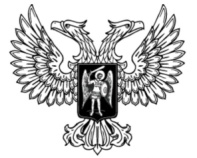 ДонецкАЯ НароднАЯ РеспубликАЗАКОНО ВНЕСЕНИИ ИЗМЕНЕНИЙ В СТАТЬЮ 72 ЗАКОНА ДОНЕЦКОЙ НАРОДНОЙ РЕСПУБЛИКИ «О НАЛОГОВОЙ СИСТЕМЕ»Принят Постановлением Народного Совета 26 марта 2021 годаСтатья 1Внести в статью 72 Закона Донецкой Народной Республики                                        от 25 декабря 2015 года № 99-IHC «О налоговой системе» (опубликован на официальном сайте Народного Совета Донецкой Народной Республики                          19 января 2016 года) следующие изменения:1) в абзаце первом подпункта 72.2.1 пункта 72.2 слова «и прочим подобным договорам» заменить словами «, прочим подобным договорам и суммы процентов, уплаченные по кредитам и займам»;2) подпункт 72.3.2 пункта 72.3 изложить в следующей редакции:«72.3.2. суммы возвратных денежных средств, в том числе полученных как кредитные или как займ;».Статья 2Настоящий Закон вступает в силу с первого числа месяца, следующего за месяцем его официального опубликования.Глава Донецкой Народной Республики					Д.В. Пушилинг. Донецк30 марта 2021 года№ 262-IIНС